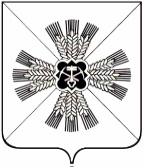 РОССИЙСКАЯ ФЕДЕРАЦИЯКЕМЕРОВСКАЯ ОБЛАСТЬ - КУЗБАССПРОМЫШЛЕННОВСКИЙ МУНИЦИПАЛЬНЫЙ ОКРУГСОВЕТ НАРОДНЫХ ДЕПУТАТОВПРОМЫШЛЕННОВСКОГО МУНИЦИПАЛЬНОГО ОКРУГ1-й созыв, 1-е заседаниеРЕШЕНИЕот 26.12.2019 № 24пгт. ПромышленнаяО переименовании и утверждении ПоложенияУправления по жизнеобеспечению и строительству администрации Промышленновского муниципального округаРуководствуясь   Федеральным  законом  от 06.10.2003 № 131-ФЗ         «Об  общих  принципах  организации  местного  самоуправления  в  Российской  Федерации»,  в целях реализации  Закона Кемеровской области-Кузбасса от 05.08.2019 № 68-ОЗ «О преобразовании муниципальных образований», Совет народных депутатов Промышленновского муниципального округаРЕШИЛ: 1.  Переименовать Управление по жизнеобеспечению и строительству администрации Промышленновского муниципального района в Управление по жизнеобеспечению и строительству администрации Промышленновского муниципального округа. 2. Утвердить Положение об Управлении по жизнеобеспечению и строительству администрации Промышленновского муниципального округа.3. Признать утратившими силу: - решение Промышленновского районного Совета народных депутатов от 13.02.2014  № 43 «Об утверждении Положения об Управлении по жизнеобеспечению и строительству администрации Промышленновского муниципального района»;- решение Совета народных депутатов Промышленновского муниципального района от 18.12.2014 № 103 «О внесении дополнений в решение Совета народных депутатов Промышленновского муниципального района от 12.02.2014 № 43 «Об утверждении Положения Управления по жизнеобеспечению и строительству администрации Промышленновского муниципального района»;- решение Совета народных депутатов Промышленновского муниципального района от 26.03.2015 № 137 «О внесении дополнений в решение Совета народных депутатов Промышленновского муниципального района от 12.02.2014 № 43 «Об утверждении Положения Управления по жизнеобеспечению и строительству администрации Промышленновского муниципального района»;- решение Совета народных депутатов Промышленновского муниципального района от 26.05.2016 № 217 «О внесении изменений в решение Совета народных депутатов Промышленновского муниципального района от 12.02.2014 № 43 «Об утверждении Положения Управления по жизнеобеспечению и строительству администрации Промышленновского муниципального района»;     - решение Совета народных депутатов Промышленновского муниципального района от 28.11.2019 № 102 «О внесении изменений и дополнений в решение Совета народных депутатов Промышленновского муниципального района от 12.02.2014 № 43 «Об утверждении Положения Управления по жизнеобеспечению и строительству администрации Промышленновского муниципального района». 4. Управлению по жизнеобеспечению и строительству администрации Промышленновского муниципального округа зарегистрировать Положение об Управлении по жизнеобеспечению и строительству администрации Промышленновского муниципального округа в установленном законом порядке.5.  Настоящее решение подлежит обнародованию на официальном сайте администрации Промышленновского муниципального  округа в сети Интернет.6. Контроль за исполнением настоящего решения возложить на комитет по вопросам местного самоуправления, правоохранительной деятельности и депутатской этике (Г.В. Кузьмина).7.  Решение  вступает  в  силу  с момента подписания.УТВЕРЖДЕНОрешением  Совета народных депутатов Промышленновского муниципального округа от 26.12.2019 № 24Положение об Управлении по жизнеобеспечению и строительству администрации Промышленновского муниципального округа  1. Общие положения1.1. Управление по жизнеобеспечению и строительству администрации Промышленновского муниципального округа (далее по тексту - Управление) является отраслевым органом администрации Промышленновского муниципального округа, осуществляющим в пределах своей компетенции организационно-распорядительные и управленческие функции в области строительства, жилищно-коммунального и дорожного хозяйства муниципального образования Промышленновский муниципальный округ (далее по тексту - Промышленновский муниципальный округ).1.2. Учредителем Управления является муниципальное образование Промышленновский муниципальный округ. От имени муниципального образования Промышленновский муниципальный округ функции учредителя осуществляет администрация Промышленновского муниципального округа.1.3. Форма собственности - муниципальная.1.4. Управление руководствуется в своей деятельности Конституцией Российской Федерации, федеральными законами и иными нормативными правовыми актами Российской Федерации, законами и иными нормативными правовыми актами Кемеровской области, Уставом Промышленновского муниципального округа и иными муниципальными правовыми актами, а также настоящим Положением.1.5. Управление осуществляет свою деятельность во взаимодействии с территориальными органами федеральных органов исполнительной власти, исполнительными органами государственной власти Кемеровской области, органами администрации Промышленновского муниципального округа, другими организациями.1.6. Управление является муниципальным учреждением, обладает правами юридического лица, имеет печать с изображением герба Промышленновского муниципального округа и своим полным наименованием, а также соответствующие штампы, бланки и другие реквизиты.1.7. Управление вправе в установленном законом порядке открывать лицевые счета в отделении Управления федерального казначейства по Кемеровской области в Промышленновском округе.1.8. Полное официальное наименование Управления: Управление по жизнеобеспечению и строительству администрации Промышленновского муниципального округа.1.9. Сокращенное наименование: УЖС Промышленновского муниципального округа.1.10. Место нахождения Управления: 652380, Российская Федерация, Кемеровская область, пгт. Промышленная, ул. Коммунистическая, 23а.2. Основные функции УправленияУправление в пределах своей компетенции осуществляет следующие функции:- координирует бесперебойную и качественную работу муниципальных предприятий и организаций Промышленновского муниципального округа, занимающихся эксплуатацией и ремонтом объектов жилищно-коммунального, социально-культурного и дорожного назначения, обеспечением газом населения округа;- осуществляет методическое руководство деятельностью предприятий и организаций, независимо от организационно-правовой формы, занимающихся эксплуатацией и ремонтом объектов жилищно-коммунального, социально-культурного и дорожного назначения на территории округа, обеспечением газом населения округа;- разрабатывает и реализует муниципальные программы в области строительства, жилищно-коммунального и дорожного хозяйства, охраны окружающей среды;- распоряжается в установленном порядке и пределах финансовыми средствами;- заключает от своего имени договоры гражданско-правового характера, муниципальные контракты;- создает условия для предоставления транспортных услуг населению и осуществляет организацию транспортного обслуживания населения между поселениями в границах Промышленновского муниципального округа;- осуществляет дорожную деятельность в отношении автомобильных дорог в границах Промышленновского муниципального округа, а также осуществляет иные полномочия в области использования автомобильных дорог и осуществления дорожной деятельности в соответствии с законодательством Российской Федерации;- организует работу по составлению плана мероприятий по подготовке объектов жилищно-коммунальной и социально-культурной инфраструктуры к работе в осенне-зимний период и осуществляет контроль за их выполнением;- участвует в совершенствовании системы управления жилищно-коммунальным хозяйством;- участвует в организации работ по отбору объектов жилищно-коммунального, социально-культурного и дорожного назначения, подлежащих капитальному ремонту и реконструкции, участвует в приемке работ по их завершению;- разрабатывает планы аварийно-восстановительных работ в условиях чрезвычайных ситуаций;- разрабатывает программу комплексного развития систем коммунальной инфраструктуры Промышленновского муниципального округа;- осуществляет функции заказчика в пределах своей компетенции по контролю за качеством строительства, реконструкции и капитальному ремонту объектов жилищно-коммунального, социально-культурного и дорожного назначения;- осуществляет в установленном порядке функции муниципального заказчика по строительству, реконструкции и капитальному ремонту объектов жилищно-коммунального, социально-культурного и дорожного назначения;- рассматривает предложения, заявления и жалобы потребителей по качеству жилищно-коммунальных услуг и принимает по ним меры в пределах своей компетенции. Подготавливает сведения по вопросам, входящим в компетенцию Управления, для принятия решения по заявлениям, предложениям и жалобам граждан, по запросам и предложениям органов государственной власти и органов местного самоуправления, предприятий, учреждений, организаций Промышленновского муниципального округа;- разрабатывает муниципальные нормативно-правовые акты в области строительства, жилищно-коммунального и дорожного хозяйства;- участвует в решении вопросов, связанных с соблюдением социально-экономических и экологических интересов Промышленновского муниципального округа в сфере строительства, природопользования и охраны окружающей природной среды;- участвует в реализации программ, направленных на улучшение жилищных условий жителей Промышленновского муниципального округа;- в установленном порядке составляет и предоставляет отчетность о деятельности;- осуществляет иные функции в соответствии с законодательством Российской Федерации, Кемеровской области, муниципальными правовыми актами Промышленновского муниципального округа;- организовывает благоустройство территории населенных пунктов (включая освещение улиц, установку указателей с наименованием улиц и номеров домов, деятельность в местах погребения в соответствии с санитарными экологическими требованиями);- участвует в мероприятиях по энергоснабжению.3. Права УправленияДля выполнения возложенных функций Управление в пределах своей компетенции имеет право:- запрашивать и в установленном порядке получать от органов администрации Промышленновского муниципального округа, предприятий, организаций, учреждений, независимо от их организационно-правовой формы, необходимую информацию для решения вопросов, относящихся к компетенции Управления;- передавать в установленном порядке информацию органам государственной власти, органам местного самоуправления, другим организациям;- разрабатывать методические материалы и рекомендации по вопросам, отнесенным к компетенции Управления;- организовывать совещания по вопросам, входящим в компетенцию Управления, с привлечением специалистов, представителей общественных организаций и средств массовой информации;- обращаться в контрольные (надзорные) органы в целях организации и проведения проверок соблюдения законодательства Российской Федерации в сфере строительства, жилищно-коммунального и дорожного хозяйства, а также охраны окружающей среды;- представлять интересы Управления в судебных и иных органах по вопросам, касающимся сферы строительства, жилищно-коммунального и дорожного хозяйства, а также в области охраны окружающей среды;- издавать в пределах своей компетенции методические рекомендации предприятиям любой формы собственности жилищно-коммунального и дорожного хозяйства Промышленновского муниципального округа;- осуществлять контроль в пределах своей компетенции за эффективностью использования и сохранностью муниципального имущества, в том числе осуществлять контроль за использованием и сохранностью муниципального жилищного фонда, соответствием жилых помещений данного фонда установленным санитарным и техническим правилам и нормам, иным требованиям законодательства;- запрашивать от предприятий, занимающихся производственной деятельностью в сфере жилищно-коммунального и дорожного хозяйства, информацию о техническом состоянии обслуживаемых зданий, инженерных сетей и сооружений;- вносить предложения Главе Промышленновского муниципального округа по совершенствованию муниципальных правовых актов в области строительства, жилищно-коммунального и дорожного хозяйства;- участвовать в деятельности по приемке вновь вводимых, а также передаваемых ведомственных объектов жилищно-коммунального хозяйства в состав муниципальной собственности округа;- участвовать в деятельности по обследованию объектов жилищного фонда с целью определения технической возможности перепланировки жилых помещений, пригодности их для постоянного проживания, перевода в нежилые, необходимости проведения текущего, капитального ремонтов или реконструкции, согласования переустройства и перепланировки жилых помещений;- участвовать в деятельности по обследованию объектов жилищно-коммунального, социально-культурного и дорожного назначения с целью определения технической возможности перепланировки помещений, пригодности, необходимости проведения текущего, капитального ремонтов или реконструкции.- привлекать на договорной основе научные учреждения, ученых и специалистов (включая зарубежных) к разработке проблем, относящихся к ведению Управления, образовывать комиссии, координационные и экспертные советы, а также временные творческие коллективы и рабочие группы;4. Финансово-хозяйственная деятельность и имущество Управления4.1. Особенности правового положения Управления в вопросах финансовой деятельности определяются муниципальными правовыми актами Промышленновского муниципального округа, принятыми в соответствии с законодательством Российской Федерации.4.2. В целях удовлетворения собственных хозяйственных нужд Управление имеет право приобретать и осуществлять имущественные и личные неимущественные права и обязанности.4.3. Для осуществления своих функций Управление наделяется имуществом, закрепленным за Управлением на праве оперативного управления и учитываемым на самостоятельном балансе. Имущество Управления является муниципальной собственностью Промышленновского муниципального округа.4.4. Управление не вправе отчуждать или иным способом распоряжаться закрепленным за ним имуществом и имуществом, приобретенным за счет средств, выделенных ему по смете.4.5. Деятельность Управления финансируется из бюджета Промышленновского муниципального округа на основании бюджетной сметы. По своим обязательствам Управление отвечает находящимися в его распоряжении денежными средствами.4.6. Управление является казенным учреждением, участником бюджетного процесса Промышленновского муниципального округа, главным распорядителем бюджетных средств.4.7. Управление ведет бюджетный и налоговый учет в соответствии с нормативными документами, составляет бюджетную, налоговую и статистическую отчетность в установленном порядке и несет ответственность за ее достоверность.5. Органы управление Управлением5.1. Управление возглавляет начальник Управления, назначаемый на должность и освобождаемый от должности Главой Промышленновского муниципального округа.5.2. Компетенция и условия деятельности начальника Управления определяются настоящим Положением, должностной инструкцией и трудовым договором. В трудовом договоре устанавливаются права, обязанности, ответственность, условия материального стимулирования, поощрений, а также иные условия, предусмотренные Трудовым кодексом Российской Федерации.5.3. Начальник Управления:- руководит деятельностью Управления;- осуществляет права и обязанности, вытекающие из настоящего Положения;- несет персональную ответственность за выполнение функций, возложенных на Управление, за организацию его работы, за состояние трудовой дисциплины в Управление;- утверждает положение о структурных отделах Управления;- распределяет обязанности работников Управления, утверждает должностные инструкции;- назначает на должность и освобождает от данной должности в установленном порядке работников Управления, заключает, изменяет и расторгает трудовые договоры;- издает приказы по вопросам, входящим в его компетенцию;- представляет Управление в отношениях с территориальными органами федеральных органов исполнительной власти, исполнительными органами государственной власти Кемеровской области, органами местного самоуправления, органами администрации Промышленновского муниципального округа, другими организациями;- утверждает в пределах установленных численности и фонда оплаты труда штатное расписание Управления по согласованию с Главой Промышленновского муниципального округа;- утверждает бюджетную смету на содержание Управления в пределах объема бюджетного финансирования и лимитов бюджетных обязательств на календарный год по согласованию с Главой Промышленновского муниципального округа;- выдает доверенности, открывает лицевые счета в отделении Управления федерального казначейства по Кемеровской области в Промышленновском округе;- действует без доверенности от имени Управления;- распоряжается денежными средствами, имеет право первой подписи в финансовых документов;- осуществляет иные полномочия в пределах своей компетенции и в соответствии с должностной инструкцией.6. ОтветственностьУправление в своей деятельности несет ответственность в соответствии с действующим законодательством Российской Федерации.7. Внесение дополнений и измененийДополнения и изменения в настоящее Положение вносятся в соответствии с законодательством Российской Федерации и муниципальными правовыми актами Промышленновского муниципального округа.8. Реорганизация и ликвидацияРеорганизация и ликвидация Управления осуществляется в соответствии с законодательством Российской Федерации и муниципальными правовыми актами Промышленновского муниципального округа.Председатель Совета народных депутатовПромышленновского муниципального округа                            Е.А. Ващенко                            Е.А. ВащенкоВрип главыВрип главыПромышленновского муниципального округаПромышленновского муниципального округа                       Д.П. Ильин